Christmas Gift Ideas for Your GirlfriendAnd the billion-dollar question is? Exactly what can you get your girlfriend for Christmas day that might impress her? For a good while now you have been saying how you plan to get the greatest X-mas gift she has ever been given from any individual. Time is flying by, at the moment it's in the middle of December and you have to start trying find some Christmas gifts you know she'll enjoy.Allow me to supply you with a little bit of advice. The things you're about to notice below are not very good gifts you need to get your special lady for Christmas day:A book regarding fat lossAcne pills (though she has zits, she will not want pills!)A music CD that you love a lot - you should never assume that she wants to listen to the same kind of music that you love.A steak dinner for two coupon when your girlfriend doesn't eat meat because she's a vegetarian.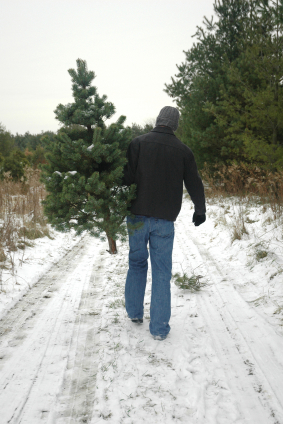 So what should you do when the time comes for you to obtain a nice Christmas gift for your significant other? It is easy. Consider the 5 senses, sound, sight, touch, smell and taste and pick out your present accordingly.Tease her paletteGive the lady in your life some delicious chocolates, brownies, or some type of sweets. Should you be feeling flush then pay for vintage sweetie jars, truffles, chocolate bars or cakes? Think of a special message and write it down on a pretty looking gift tag and put the tag on the packaging. If you are in the mood to get in the kitchen and start baking you could dress up in an apron and then start baking her a batch of cookies that you know she'll love. Mmmmm.Presents with the special "touch"Try to find a nice pair of comfortable slippers, a warm scarf, and some cute looking gloves that you can purchase for her. Reindeers, Santa's, snowmen, and a whole lot more are embellished on most of these very comfy gifts. These are ultra comfy prezzies for your honey. Also, if she had a ceramic Christmas tree with lights as a child, see if you can find one for her. Ladies love sentimental gifts.Excellent SmelliesSome of the best gifts to get your special lady for Christmas include scented flowers, scented candles, and scented lotions. In addition they all include the "smell" factor.Sight-seeingIf you know your girlfriend likes shows such as Blood Brothers, Chicago, or Phantom of the Opera then try to get her some tickets. Purchase her a copy of The Lonely Planet if you know she likes to travel a lot. The best gift experience. Do something with her that you two haven't done before like taking a flight on a balloon while drinking champagne, a tour of London by helicopter, or a day out at Windsor Castle.A spot of "sound" therapyMusic is something that just about all women love. Probably your special lady loves artists like Alicia Keys, Beyonce, Madonna, or Justin Timberlake to mention a few. There are plenty of wonderful CDs to choose from in the stores. You can do something even more special by getting her 2 tickets to go to the theatre and treat her to a wonderful tasting meal at a quality restaurant she'll enjoy. Do you want to save money? You don't have to spend lots of money on Xmas gifts.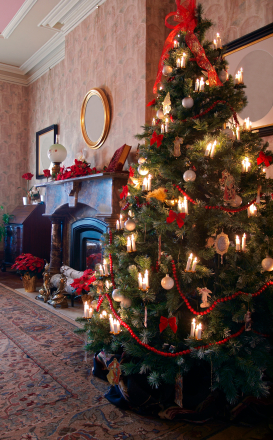 For more tips about selecting the perfect gifts this Christmas, click here. 